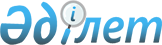 Об утверждении Правил проведения раздельных сходов местного сообщества и количества представителей жителей сел для участия в сходе местного сообщества на территории Жана-Курлусского сельского округа Качирского района
					
			Утративший силу
			
			
		
					Решение маслихата Качирского района Павлодарской области от 26 сентября 2014 года № 14/33. Зарегистрировано Департаментом юстиции Павлодарской области 08 октября 2014 года № 4078. Утратило силу решением маслихата района Тереңкөл Павлодарской области от 6 декабря 2019 года № 2/51 (вводится в действие по истечении десяти календарных дней после дня его первого официального опубликования)
      Сноска. Утратило силу решением маслихата района Тереңкөл Павлодарской области от 06.12.2019 № 2/51 (вводится в действие по истечении десяти календарных дней после дня его первого официального опубликования).
      В соответствии со статьей 39-3 Закона Республики Казахстан от 23 января 2001 года "О местном государственном управлении и самоуправлении в Республике Казахстан", Типовыми правилами проведения раздельных сходов местного сообщества, утвержденными постановлением Правительства Республики Казахстан от 18 октября 2013 года № 1106, Качирский районный маслихат РЕШИЛ:
      1. Утвердить прилагаемые Правила проведения раздельных сходов местного сообщества на территории Жана-Курлусского сельского округа Качирского района.
      2. Утвердить количественный состав представителей жителей сел Жана-Курлусского сельского округа Качирского района для участия в сходе местного сообщества в количестве 1 (один) % от общего числа жителей села.
      3. Контроль за выполнением данного решения возложить на постоянную комиссию районного маслихата по социальной сфере и законности.
      4. Настоящее решение вводится в действие по истечении десяти календарных дней после дня его первого официального опубликования. Правила проведения раздельных сходов местного сообщества
на территории Жана-Курлусского сельского округа Качирского района 1. Общие положения
      1. Настоящие Правила проведения раздельных сходов местного сообщества на территории Жана-Курлусского сельского округа Качирского района разработаны в соответствии со статьей 39-3 Закона Республики Казахстан от 23 января 2001 года "О местном государственном управлении и самоуправлении в Республике Казахстан", а также Типовыми правилами проведения раздельных сходов местного сообщества, утвержденными постановлением Правительства Республики Казахстан от 18 октября 2013 года № 1106 и устанавливают порядок проведения раздельного схода местного сообщества жителей сел на территории Жана-Курлусского сельского округа Качирского района.
      2. Раздельный сход местного сообщества жителей сел (далее – раздельный сход) на территории Жана-Курлусского сельского округа Качирского района созывается и проводится с целью избрания представителей для участия в сходе местного сообщества. 2. Порядок проведения раздельных сходов
      3. Раздельный сход созывается акимом Жана-Курлусского сельского округа Качирского района.
      Проведение раздельного схода допускается при наличии положительного решения акима Качирского района на проведение схода местного сообщества.
      4. О времени, месте созыва раздельного схода и обсуждаемых вопросах население местного сообщества оповещается не позднее чем за десять календарных дней до дня его проведения через средства массовой информации или иными способами.
      5. Проведение раздельного схода в пределах сел организуется акимом Жана-Курлусского сельского округа Качирского района.
      6. Перед открытием раздельного схода проводится регистрация присутствующих жителей Жана-Курлусского сельского округа Качирского района, имеющих право в нем участвовать.
      7. Раздельный сход открывается акимом Жана-Курлусского сельского округа Качирского района или уполномоченным им лицом.
      Председателем раздельного схода является аким Жана-Курлусского сельского округа Качирского района или уполномоченное им лицо.
      Для оформления протокола раздельного схода открытым голосованием избирается секретарь.
      8. Кандидатуры представителей жителей сел для участия в сходе местного сообщества выдвигаются участниками раздельного схода в соответствии с количественным составом, утвержденным Качирским районным маслихатом.
      Количество представителей жителей сел для участия в сходе местного сообщества определяется на основе принципа равного представительства.
      9. Голосование проводится открытым способом персонально по каждой кандидатуре. Избранными считаются кандидаты, набравшие наибольшие голоса участников раздельного схода.
      10. На раздельном сходе ведется протокол, который подписывается председателем и секретарем и передается в аппарат акима Жана-Курлусского сельского округа Качирского района.
					© 2012. РГП на ПХВ «Институт законодательства и правовой информации Республики Казахстан» Министерства юстиции Республики Казахстан
				
      Председатель сессии

С. Баяндинов

      Секретарь Качирского

      районного маслихата

С. Баяндинов
Утверждены
решением Качирского
районного маслихата
(ХХХІІІ-сессия, V-созыв)
от 26 сентября 2014 года № 14/33